主催：独立行政法人国際協力機構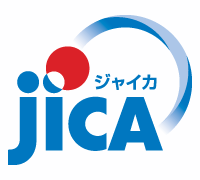 海外展開のリスクを低減するためには、公的機関の補助金等の支援策を活用することが有効です。国際協力機構（JICA）でも途上国でのビジネス展開を目指す中小企業向けに支援メニュー（委託事業）をご用意しています。そのような中でJICAは2月19日（水）に海外展開をめざす民間企業の皆様がコンサルティング企業と出会う場として、「民間企業コンサルタント等とのマッチング会」を開催いたします。海外展開のエキスパートである30社のコンサルタントと直接会って話せるチャンスです。積極的なご参加をお待ちしております！※プログラムは内容が変更になる可能性もございますので、予めご了承ください。※定員になり次第、締め切らせていただきます。---------------参加をご希望される方は次ページの参加申込書に必要事項をご記入ください---------------送付先：㈱国際開発ジャーナル社「マッチング相談窓口　　Mail：matching@idj.co.jp　　　JICA「民間企業とコンサルタント等とのマッチング会」(2/19)　参加申込書　該当する企業区分にして下さい：□中小企業　□中堅企業　□大企業　□コンサルタント（※必須項目）※参加される方が複数名いらっしゃる場合は、全員分のお名前をご記入下さい。※マッチング会における出展コンサルタント情報は本参加申込書のご提出をいただいた後にお送りいたします。面談をご希望される場合は後送の面談申込書に必要事項をご記入くださいますようお願いいたします。フリカナ会社名（※必須項目）参加者氏名（※必須項目）部署・役職住　所（※必須項目）（〒　　- 　　　）（〒　　- 　　　）（〒　　- 　　　）電話（※必須項目）FAX※E-mailのない方は必ずご記入下さい。E-mail（※必須項目）URL参加希望（※必須項目）（□にチェックを入れてください）□第１部（企業向けセミナー）に参加　□第2部（マッチング会）に参加　□両方とも参加　□情報交換会※第2部（マッチング会）に参加される方は必ず「御社の事業内容」をご記入ください。※情報交換会のみのご参加はご遠慮ください。□第１部（企業向けセミナー）に参加　□第2部（マッチング会）に参加　□両方とも参加　□情報交換会※第2部（マッチング会）に参加される方は必ず「御社の事業内容」をご記入ください。※情報交換会のみのご参加はご遠慮ください。□第１部（企業向けセミナー）に参加　□第2部（マッチング会）に参加　□両方とも参加　□情報交換会※第2部（マッチング会）に参加される方は必ず「御社の事業内容」をご記入ください。※情報交換会のみのご参加はご遠慮ください。御社の事業内容（※第2部（マッチング会）に参加される方は必ずご記入下さい）御社の業務形態　☑をお付け下さい。（複数回答可）□　製造業　　□　建設業　　　□　運輸業　　□　卸売業□　小売業　　□　サービス業　□　その他（　　　　　　　　）②　海外との取引経験について☑をお付け下さい。□あり　　  □なし③　JICA含む海外展開支援制度を利用したことはありますか。□あり　　  □なし④　コンサルタント等への相談経験はありますか。□あり　　  □なし⑤　海外展開したい製品／技術をお書き下さい。⑥　海外展開したい国・地域をお書き下さい。（予定でも構いません）⑦　海外展開したい国・地域のどのような課題を解決されたいのかを具体的にお書き下さい。⑧　コンサルタント又は関係機関に相談したい事項があればお書き下さい。御社の業務形態　☑をお付け下さい。（複数回答可）□　製造業　　□　建設業　　　□　運輸業　　□　卸売業□　小売業　　□　サービス業　□　その他（　　　　　　　　）②　海外との取引経験について☑をお付け下さい。□あり　　  □なし③　JICA含む海外展開支援制度を利用したことはありますか。□あり　　  □なし④　コンサルタント等への相談経験はありますか。□あり　　  □なし⑤　海外展開したい製品／技術をお書き下さい。⑥　海外展開したい国・地域をお書き下さい。（予定でも構いません）⑦　海外展開したい国・地域のどのような課題を解決されたいのかを具体的にお書き下さい。⑧　コンサルタント又は関係機関に相談したい事項があればお書き下さい。御社の業務形態　☑をお付け下さい。（複数回答可）□　製造業　　□　建設業　　　□　運輸業　　□　卸売業□　小売業　　□　サービス業　□　その他（　　　　　　　　）②　海外との取引経験について☑をお付け下さい。□あり　　  □なし③　JICA含む海外展開支援制度を利用したことはありますか。□あり　　  □なし④　コンサルタント等への相談経験はありますか。□あり　　  □なし⑤　海外展開したい製品／技術をお書き下さい。⑥　海外展開したい国・地域をお書き下さい。（予定でも構いません）⑦　海外展開したい国・地域のどのような課題を解決されたいのかを具体的にお書き下さい。⑧　コンサルタント又は関係機関に相談したい事項があればお書き下さい。